SerbiaSerbiaSerbiaSerbiaApril 2029April 2029April 2029April 2029SundayMondayTuesdayWednesdayThursdayFridaySaturday1234567Easter SundayEaster MondayOrthodox Good Friday891011121314Orthodox EasterOrthodox Easter Monday1516171819202122232425262728Holocaust Remembrance DayFeast of the Sacrifice (Eid al-Adha)2930NOTES: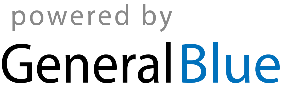 